ESTUDIANTE:      DANIELA GRAJALES SAAVEDRAANTES DE REALIZAR EL TALLER LEA CON MUCHA ATENCION LAS INSTRUCCIONES QUE SE DAN PARA SU DESARROLLOINSTRUCCIONES:Desarrolle una a una cada actividad propuesta de FORMA COMPLETA.Observe buen diseño, presentación y ortografía. Debe enviar el taller totalmente desarrollado un día antes de la sustentación al correo de la docente: angy123mendoza@gmail.com , y es requisito indispensable presentarlo para entrar a las evaluaciones prácticas y/o escritas de los periodos a recuperar.El taller tiene un valor del 50%, y la evaluación un valor del 50%.PERIODO I– REDES DE COMPUTADORASACTIVIDAD 1: A. EMPLEANDO LA HERRAMIENTA DE MINDMEISTER CONSTRUYA UN MAPA CONCEPTUAL SOBRE REDES DE COMPUTADORAS. Temas a abordar en el mapa conceptual:Qué es una red de computadorasEvolución y desarrollo histórico de las redesObjetivos y propósitos de las redes Servicios que ofrecen las redes de computadorasClasificación de las redes según el alcance y según su topología (descripción de cada clasificación)Dispositivos de Red (descripción de cada uno)Cómo funciona la red InternetMedidas de seguridad en las redes de computadorasVentajas y desventajas de las redes.Al diseñar el mapa tener en cuenta insertar imágenes alusivas al tema, resumir y sintetizar la información, insertar videos alusivos al tema.  Marcar la ruta para la exposición.Prepararse para sustentar en clase frente a sus compañerosSe tendrá en cuenta al momento de calificar los siguientes aspectos:Organización  y diseño adecuado del temaLa calidad y profundización en el mismo.Información completa y pertinente.El uso de imágenes, accesorios, comentarios, enlaces y videos.El dominio y sustentación del tema.PERIODO III– DELITOS INFORMATICOS – HERRAMIENTAS TIC PARA LA CONSTRUCCION DE MAPAS MENTALES-HERRAMIENTAS COLABORATIVASACTIVIDAD 1: A. EMPLEANDO LA HERRAMIENTA DE MINDMEISTER CONSTRUYA UN MAPA CONCEPTUAL SOBRE LOS DELITOS INFORMATICOS. Temas a abordar en el mapa conceptual:Qué es un delito informáticoTipos de delitos informáticos – descripción de cada uno.Que es la piratería informáticaTipos de piratas informáticosLeyes contra la pirateríaEl espionaje informáticoCasos actuales de espionajeAl diseñar el mapa tener en cuenta insertar imágenes alusivas al tema, resumir y sintetizar la información, insertar videos alusivos al tema.  Marcar la ruta para la exposición.Prepararse para sustentar en clase frente a sus compañerosSe tendrá en cuenta al momento de calificar los siguientes aspectos:Organización  y diseño adecuado del temaLa calidad y profundización en el mismo.Información completa y pertinente.El uso de imágenes, accesorios, comentarios, enlaces y videos.El dominio y sustentación del tema.ACTIVIDAD 2:Organice en power point una presentación electrónica acerca de los virus y antivirus. 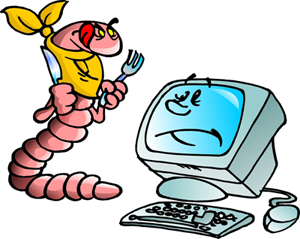 Para ello tenga en cuenta los siguientes aspectos: Observar muy buen diseño, distribución y organización de los elementos en la diapositiva. Elaborar el índice empleando hipervínculos. Manejo de los títulos con Word Art.Emplear tablas, diagramas, esquemas y autoformas para construir mapas conceptuales, resumir y sintetizar la información. Evite copiar textos del internet y pegarlos directamente a la diapositiva. Lea, analice e interprete la información que consulta, depúrela, resuma y sintetice.Aplicar animación, transición a las diapositivas y presentación. Insertar música de fondo a la presentación. Insertar al final de la diapositiva un video alusivo al tema. TEMAS A DESARROLLAR EN LA PRESENTACION Un mapa conceptual con un diagrama de jerarquía que explique qué son los virus informáticos, cuales son las características de los virus y cuál es la función u objetivos que persiguen los virus. En un diagrama de proceso elabore una línea del tiempo (en orden cronológico) acerca del origen y la historia de los virus.Empleando un diagrama de ciclo explique cómo funciona un virus informático.En un diagrama de lista  explique cómo se transmiten los virus informáticos.En un diagrama de Relación explique las fases de los virus. En una tabla sintetice las clases de virus informáticos existentes - anexar dibujos. Empleando gifs Animados, y autoformas de llamadas explique cómo podemos eliminar un virus informático.Empleando cuadros de texto e imágenes, elabore un decálogo (diez mandamientos) de cómo protegernos de los virus informáticos. En un diagrama de Jerarquía construya un mapa conceptual que explique qué es un antivirus, cómo funciona y los tipos de antivirus que hay. Una vez finalizada la presentación, súbala a google Drive de su cuenta en Gmail (si no tiene la cuenta, créela).Conviértala a una presentación de Google Presentaciones.Proceda a compartir la presentación de google al correo de la docente en el modo visualizador.Prepararse para sustentar.PERIODO IV– LAS WIKIS – HERRAMIENTAS TIC PARA ACTIVIDADES LUDICAS “EDUCAPLAY” – PRESENTACIONES CON GO-ANIMATE-POWTOONACTIVIDAD 1: A. EMPLEANDO LA HERRAMIENTA DE MINDMEISTER CONSTRUYA UN MAPA CONCEPTUAL LAS WIKIS Temas a abordar en el mapa conceptual:QUE ES UNA WIKI- USOS Y APLICACIONESTIPOS DE USUARIO EN UNA WIKI Y ACTIVIDADES QUE PUEDEN REALIZARREQUISITIOS PARA TENER O ACCEDER A UNA WIKIOTIPOS DE CUENTAS – DESCRIPCIONDESCRIPCION DEL ENTORNO DE TRABAJO DE UNA WIKIPASOS PARA EDITAR Y PUBLICAR EN UNA WIKI VENTAJAS Y DESVENTAJAS DE LAS WIKISAl diseñar el mapa tener en cuenta insertar imágenes alusivas al tema, resumir y sintetizar la información, insertar videos alusivos al tema.  Marcar la ruta para la exposición.Prepararse para sustentar en clase frente a sus compañerosSe tendrá en cuenta al momento de calificar los siguientes aspectos:Organización  y diseño adecuado del temaLa calidad y profundización en el mismo.Información completa y pertinente.El uso de imágenes, accesorios, comentarios, enlaces y videos.El dominio y sustentación del tema.ACTIVIDAD 2:Genere en educaplay 3 actividades relacionadas con las wikis.Organice una presentación en Go-Animate que explique en què consiste esta herramienta y què actividades se pueden hacer con ella.NOTA: ENVIAR LOS ENLACES DE TODAS LAS ACTIVIDADES PRÁCTICAS AL CORREO DE LA DOCENTE.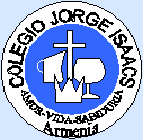 COLEGIO JORGE ISAACSAREA DE SISTEMASTALLER DE RECUPERACION LOGROS AÑOS ANTERIORESPERIODO I- III- GRADO DECIMO DEL AÑO 2014